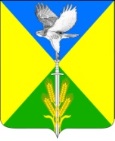 АДМИНИСТРАЦИЯ ВОЛЬНЕНСКОГО СЕЛЬСКОГО ПОСЕЛЕНИЯУСПЕНСКОГО  РАЙОНАПОСТАНОВЛЕНИЕот 27.03.2019 года			                                                     №42Об утверждении  муниципальной  программы «Формирование современной городской среды» на 2019 год Вольненского сельского поселения Успенского районаВ соответствии с Федеральным законом Российской Федерации «Об общих принципах организации местного самоуправления в Российской Федерации» от 06 октября 2003 года № 131-ФЗ, постановлениями Правительства  Российской Федерации от 30 января 2017 года №101 «О предоставлении и распределении субсидий из Федерального бюджета Бюджетам  субъектов Российской Федерации на поддержку обустройства мест массового отдыха населения (городских парков)», от 10 февраля 2017 года №169 «Об утверждении Правил предоставления и распределения субсидий из Федерального бюджета  бюджетам субъектов Российской Федерации на поддержку государственных программ  субъектов Российской Федерации и муниципальных программ формирования  современной городской среды», постановлением Главы администрации (губернатора) Краснодарского края «О внесении изменений в некоторые правовые акты  главы администрации (губернатора) Краснодарского края» № 169 от 14 марта 2017 года, п о с т а н о в л я ю:1. Утвердить муниципальную программу «Формирование современной городской среды» на 2019 год Вольненского сельского поселения Успенского района согласно приложения.2. Настоящее постановление разместить на официальном сайте Вольненского сельского поселения Успенского района.3. Контроль за исполнением данного постановления оставляю за собой.4. Постановление вступает в силу со дня его подписания и распространяется на правоотношения, возникшие с 01.01.2019г.Глава Вольненского сельского поселения Успенского района                                                                        А.И. Качура Муниципальная программа«Формирование современной городской среды» на 2019 год Вольненского сельского поселения Успенского района «Формирование современной городской среды» на 2019 год Вольненского сельского поселения Успенского района1.Характеристика текущего состояния сферы благоустройства в Вольненском сельском поселении Успенского района.Муниципальная программа «Формирование современной городской среды» на 2019 год Вольненского сельского поселения разработана с целью создания максимально благоприятных, комфортных и безопасных условий проживания, а также развитие и обустройство мест массового отдыха населения. В последние годы в Вольненском сельском поселении Успенского района проводилась целенаправленная работа по благоустройству и социальному развитию населенных пунктов. В тоже время в вопросах благоустройства имеется ряд проблем. Требуется поведения ремонтных работ в местах общего пользования (установка светильников,  тротуаров, лавочек, урн).Имеющиеся объекты благоустройства, расположенные на территории  Вольненского сельского поселения, не обеспечивают растущие потребности  и не удовлетворяют современным требованиям, предъявляемым к качеству среды  временного пребывания. Не достаточный уровень благоустройства  населенных пунктов  вызывает дополнительную социальную напряженность среди населения.2. Цели и задачи ПрограммыОсновной целью Программы является повышение уровня благоустройства территорий общего пользования, улучшение  внешнего вида  населенных пунктов сельского поселения. Повышение качества и комфорта  на территории Вольненского сельского поселения.Задачами  Программы являются:- обеспечение  формирования  единого облика территории Вольненского сельского поселения;- обеспечение создания, содержания и развития объектов благоустройства на территории Вольненского сельского поселения, включая объекты, находящиеся в частной собственности и прилегающие к ним территории;- повышение уровня вовлеченности заинтересованных граждан, организаций в реализацию мероприятий по благоустройству территорий Николаевского сельского поселения;            - повышение уровня благоустройства территорий общего пользования , осуществление  мероприятий по поддержанию порядка благоустройства архитектурно - художественного оформления и санитарного состояния на территории поселения.4. Перечень мероприятий ПрограммыМинимальный перечень мероприятий по благоустройству  общественных территорий:  Дополнительное мероприятие по благоустройству общественных территорий:5. Трудовое участие заинтересованных лицПроведение субботников жителей поселения по наведению санитарного состояния на благоустраиваемых территориях общего пользования.6. Критерии оценки эффективности реализации муниципальной программы «Формирование  современной городской среды» на 2019 год Вольненского сельского поселения Успенского района.Достижение целевых индикаторов (К1) и показателей эффективности программы Оценка социально- экономической эффективности муниципальной программыЭффективность реализации программы  и использования  на нее средств обеспечиваются за счет прозрачности использования  выделенных бюджетных средств. Последовательная реализация программы позволит достичь  следующих результатов:- увеличение уровня эстетической и доступной городской среды;- улучшение экологических условий в населенном пункте и совершенствование эстетического облика застройки.Порядок разработки, обсуждения с заинтересованными лицами и утверждения дизайн - проектов благоустройства территорий общего пользованияПорядок устанавливает процедуру разработки, обсуждения с заинтересованными лицами и утверждения дизайн – проектов благоустройства территорий общего пользования, включаемых в муниципальную программу формирования современной городской среды Николаевского сельского поселения.Разработка дизайн – проектов включает следующие этапы;осмотр территорий общего пользования, предлагаемых к благоустройству.разработка дизайн – проектов отделом архитектуры и градостроительства МО Успенский районнаправление дизайн – проектов для обсуждения с заинтересованными лицамисогласование дизайн – проектов  с заинтересованными лицамиутверждение дизайн – проектов  общественной комиссией решение об утверждении оформить в виде протокола заседания комиссии.Контроль за реализацией муниципальной программы.В целях  осуществления контроля и координации реализации муниципальной программы создать и утвердить  на уровне поселения общественную комиссию из представителей органов местного самоуправления, политических партий и движений, общественных организаций, иных лиц для организации для организации обсуждения, проведения комиссионной оценки  предложений заинтересованных лиц, а также для осуществления контроля за реализацией программы после ее утверждения в установленном порядке. Глава Вольненского сельского поселения Успенского района                                                                        А.И. Качура Приложениек постановлению администрацииВольненского сельского поселенияУспенского районаот 27.03.2019 года № 42Наименование программыМуниципальная программа«Формирование современной городской среды» на 2019 год Вольненского сельского поселения Успенского районаОснования для разработки  муниципальной программы Постановление правительства РФ от 10 февраля 2017 года №169 «Об утверждении Правил предоставления и распределения субсидий из федерального бюджета бюджетам  субъектов Российской Федерации на поддержку государственных программ субъектов Российской Федерации и муниципальных программ формирования современной городской среды» Постановление главы администрации (губернатора) Краснодарского края от 14.03.2017года №169 «О внесении изменений  в некоторые  правовые акты главы администрации (губернатора) Краснодарского края Письма министерства топливно-энергетического комплекса и жилищно-коммунального хозяйства Краснодарского края от 05.07.2017года №70-4761/17-08/06Участники программыАдминистрация Вольненского  сельского поселения Успенского района, органы  территориального общественного самоуправления, общественные организации, политические партии (по согласованию)Цели программыблагоустройство общественных территорийЗадачи программы- обеспечение  формирования  единого облика территории Вольненского сельского поселения;- обеспечение создания, содержания и развития объектов благоустройства на территории Вольненского сельского поселения, включая объекты, находящиеся в частной собственности и прилегающие к ним территории;- повышение уровня вовлеченности заинтересованных граждан, организаций в реализацию мероприятий по благоустройству территорий Николаевского сельского поселения;            - повышение уровня благоустройства территорий общего пользования, осуществление  мероприятий по поддержанию порядка благоустройства архитектурно - художественного оформления и санитарного состояния на территории поселенияЦелевые индикаторы и показатели программыколичество и площадь благоустроенных муниципальных общих территорийСроки реализации программы2019 годОжидаемые результаты  реализации программыОбустроить территорию общего пользования – 1 ед.№№Наименование показателейЕд. измИтого№№Наименование показателейЕд. измИтого1 Количество благоустроенных  муниципальных территорий общего пользованияЕд.12Площадь благоустроенных муниципальных территорий общего пользования%10,03Доля площади благоустроенных территорий  общей площади%10,04Доля финансового участия граждан  в выполнении минимального перечня работ по благоустройствуед.0,05.Доля трудового участия граждан в выполнении перечня работ по благоустройству  территорий общего пользованияга. В виде субботников№№ППНаименование мероприятийЕдиничная стоимость мероприятия  Примечание1Проведение субботников, уборка территорий0,02Покраска лавочек0,0Безвозмездно переданная краска3Покраска детских площадок0,0Безвозмездно переданная краска4Побелка зеленых насаждений0,0Высадка зеленых насаждений в виде деревьев и многолетних кустарников0,0Безвозмездно переданные саженцы№№ППНаименование показателяЕдиницаизмеренияЗначение показателей 2019года1.Площадь благоустроенной общественных территорийм214,7 тыс. кв. м.